FELNŐTTKÉPZÉSI SZERZŐDÉS(2001.évi CI.törvény a felnőttképzésről 20.§-a alapján)amely létrejött egyrészről azÚTRAVALÓ Autósiskola Kft.mint oktatási intézmény, másrészrőlTanuló neve:	Szül. év/hó/nap:	Címe:	Tel.:		E-mail:	között az alábbi feltételekkel:	A képzéssel megszerezhető járművezető képzettség: „    ” kategória. Tanfolyam száma:2020/A képzés célja:  a közúti járművezetők tanfolyamon történő oktatása. Az elsajátítható ismeretek köre: elméleti és gyakorlati közlekedési ismereteket és alapvető műszaki ismeretek.Előzetes tudásszint felmérést igényel a tanuló: igen/nem, felmérés módja:    -Előzetesen megszerzett tudás beszámításának módja:	Elsajátítható ismeretek, kompetenciák: A képzésre jelentkező (továbbiakban: tanuló) számára biztosítjuk mindazon ismeretek, jártasságok és készségek elsajátítását, viselkedésformák kialakítását, amelyek a járművezetés során lehetővé teszik a közlekedés zavartalanságának elősegítése érdekében a jogszabályok megtartásának elsajátítását,a közúti közlekedésben rejlő veszélyek felismerését és helyes megítélését, illetve a jármű feletti uralom birtokában a folyamatos és biztonságos közúti közlekedést, és az esetlegesen kialakuló veszélyhelyzetre a megfelelő módon való reagálást.A Képző szerv biztosítja a tanuló hozzájárulásával a jelentkezési lap és annak mellékletein szereplő személyes és különleges adatainak bizalmas, diszkrét kezelését. A személyes és különleges adatok kezelése mellett a tanulmányi adatokra is kiterjed a jogszabályokban előírt 5 éves időtartamig.Az elméleti tanórákról, a gyakorlati foglalkozásokról, illetve a konzultációkról való megengedett hiányzás mértéke, és ennek túllépése esetén a képzésben résztvevőt érintő következmények:A hiányzás nem megengedett. Az esetleges hiányzást minden esetben pótolni kell.Mint Képző szerv nyilatkozom, hogy a képzési rendeletben (24/2005. (IV.21.) GKM rendelet) meghatározott teljes képzési szolgáltatás feltételeit folyamatosan biztosítom. A megjelölt kategóriára képzési engedéllyel rendelkezem.Mint tanuló nyilatkozom, hogy a teljes képzési szolgáltatásra vonatkoztató írásos tájékoztatót átvettem, megismertem és elfogadtam. A tájékoztatóban a képző szerv rögzítette az ügyfélfogadás rendjét, a megjelölt kategóriára vonatkozóan a tanfolyamra történő felvétel és a vizsgára bocsátás feltételeit. Az előírt alkalmassági vizsgálatokat. A tanfolyam tantárgyait, azok tantervekben meghatározott kötelező minimumóraszámait, a tanórák időtartamát, a hiányzás következményeit, illetőleg pótlását, a képzés során nyújtott teljesítmény ellenőrzésének, értékelésének módját. a rendelet szerinti elméleti és gyakorlati tandíj árát. A fizetés módját. A mentesítés feltételeit a tantárgyak hallgatása alól. A járműhasználatot. A gyakorlati képzés váltóhelyére vonatkozó előírásokat. Az elsősegély-nyújtási ismeretek megszerzésének lehetőségét. A szerződésmódosítás vagy a szerződésbontás feltételeit. A tanuló és a képző szerv jogait és kötelezettségeit. A szerződésben nem szabályozott kérdésekben a Ptk. szabályait kell alkalmazni!A FAR felé az adóazonosító jelem továbbítását megtiltom.A képzési díj – külön kiemelten a vizsgadíj és az esetleges szükséges pótvizsgák díjának – mértéke és fizetési módja:Elméleti tandíj ára: 30.000 Ft, készpénzben beiratkozáskor, online képzést tartalmaz, e-Titán rendszerben és a tesztgyakorlás lehetőségét is. Amennyiben szükséges, elsősegély konzultációt is tudunk biztosítani. Vizsgákra autósiskolán keresztül lehet jelentkezni, ezen kéréseket az autósiskola csoportosan intézi és rendezi. Vizsgadíjak:4.600 Ft (KRESZ),       Ft (járműkezelés),        Ft (forgalom) 6.000 Ft (gyakorlópálya, Gyöngyös, Déli Külhatár út) 8.200 Ft (Eü, csak első vezetői engedélynél szükséges az okmányiroda kéri) A vizsgadíjak, a mindenkor hatályos törvény által meghatározott összegben értendők. Vizsgák előre egyeztetett időpontban, megfelelő okiratokkal, láztalanul, maszkban történnek!Gyakorlati tandíj óradíja: 5000 Ft/óra.Tandíj fizetés módja: Egy összegben – Részletfizetés / Átutalás – Csekk –Készpénz - BankkártyaA gyakorlati óradíjat az elméleti tanfolyam megkezdésétől számított 6 hónapig garantálja az autósiskola. A 6 hónap eltelte után az akkor aktuális óradíjat kell megfizetni!Az árváltoztatás jogát fenntartjuk! Abban az esetben, ha a képzést nem az autósiskolánál fejezi be 20.000 Ft fizetendő, szerződés bontás az időmértékében, kapacitástól függően eltekinthető!A résztvevők a képzés során nyújtott teljesítményének ellenőrzése, értékelési módja, a vizsgára bocsátás feltételei:A gyakorlati képzés az elméleti vizsgatárgyból tett sikeres vizsga után kezdhető el, ütemezése a tanuló igényeinek figyelembe vételével történik. A tanuló vizsgára bocsátásának feltételeit a Heves Megyei Kormányhivatal Közlekedési Alkalmassági és Vizsgáztatási Központ ellenőrzi.Szerződés felbontása, a képzésben részt vevő tanuló, illetve a felnőttképzést folytató intézmény szerződésszegésének következményei:A képző és az ügyfél közötti vita esetén törekszünk a vitás kérdés mindkét felet kielégítő gyors, és a képzés rendjét, menetét nem zavaró megoldására. Mindez nem korlátozhatja azon lehetőségeket, hogy a képzőszerv rendjének fenntartása, ideértve a szakoktatókat és más tanulókat ért sérelmeket is, illetve jogainak érvényesítése érdekében a rendelkezésre álló valamennyi törvényes eszközt igénybe vegye. Amennyiben a tanuló a képző bármely cselekménye miatt panasszal kíván élni, úgy azt a vállalási feltételekben felsorolt helyeken teheti meg.Kelt : Gyöngyös, 2020.	törvényes képviselő*	tanulóA tanulótól átvett dokumentumok jegyzéke:1. Jelentkezési lap				X2. Egészségügyi alkalmassági vélemény		3. Bizonyítvány					4. Vizsgadíj: ----------- Ft összegről (Készpénz)5. Mentesítésre vonatkozó másolat		6. Egyéb		Dátum: 2020.	aláírás	(a képzőszerv részéről)* fiatalkorú – 18. életévét be nem töltött jelentkező – szerződését a törvényes képviselőjének is alá kell írnia!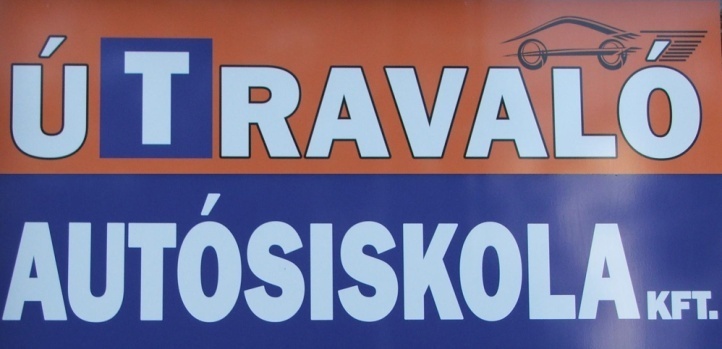 ÚTRAVALÓAutósiskola KFT.Felnőttképzési nyilvántartási szám: B/2020/005311www.utravalo.net * info@utravalo.net3200 Gyöngyös, Alkotmány út 18.Tel/fax: +36 37 / 788753